Let’s Travel! – to do… するためにI want to go to Hawaii to swim at Waikiki Beach.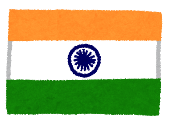 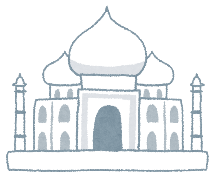 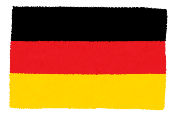 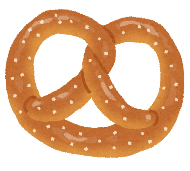 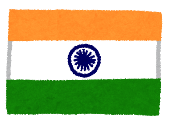 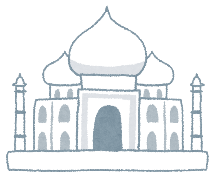 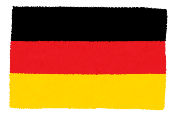 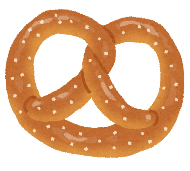 I want to go to India to see the Taj Mahal. I want to go to Germany to eat delicious pretzels.例）I want to go to ＿＿＿＿＿＿＿＿ to ＿＿＿＿＿＿＿＿＿＿＿＿＿＿＿＿＿＿＿＿＿＿.  ＿＿＿＿＿＿＿＿＿＿＿＿＿＿＿＿＿＿＿＿＿＿＿＿＿＿＿＿＿＿＿＿＿＿＿＿＿＿＿. ＿＿＿＿＿＿＿＿＿＿＿＿＿＿＿＿＿＿＿＿＿＿＿＿＿＿＿＿＿＿＿＿＿＿＿＿＿＿＿. Let’s ask our friends!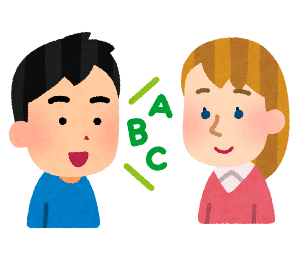 Let’s write about our friends…例）＿＿＿＿ wants to go to ＿＿＿＿＿＿＿＿ to ＿＿＿＿＿＿＿＿＿＿＿＿＿＿＿＿＿.  ＿＿＿＿＿＿＿＿＿＿＿＿＿＿＿＿＿＿＿＿＿＿＿＿＿＿＿＿＿＿＿＿＿＿＿＿＿＿＿.  ＿＿＿＿＿＿＿＿＿＿＿＿＿＿＿＿＿＿＿＿＿＿＿＿＿＿＿＿＿＿＿＿＿＿＿＿＿＿＿.  ＿＿＿＿＿＿＿＿＿＿＿＿＿＿＿＿＿＿＿＿＿＿＿＿＿＿＿＿＿＿＿＿＿＿＿＿＿＿＿. No.NamePlacePurpose (…するために)例TomPeruto visit Machu Picchu123